IFK FJÄRÅS F10Protokoll föräldramöte 3/3 2018Presentation Tankar och filosofi – fokus på att ha kul! IFK Fjärås ”röda tråd”, ligger på vår hemsida i mappen dokument.Träningar Lördagar kl: 10-11, fram t o m 24/3. Därefter pausar vi på påskafton för att sedan fr o m 4/4 träna utomhus på lilla konstgräsplanen två gånger i veckan, onsdagar kl: 17.30-18.30 och lördagar kl: 10-11.All info läggs ut på vår hemsida: https://www.laget.se/IFKFjaras-F10, ta för vana att gå in och titta då och då! Som ni kanske märkt har vi nu börjat skicka ut kallelser till träningar. Detta kommer vi nu även göra inför alla övriga aktiviteter, matcher och cuper för att underlätta för oss tränare när det gäller rapportering av vilka som varit med och för att veta hur många vi blir på varje aktivitet.Vi bestämde på mötet att vi kallar till alla träningar samtidigt, börjar med träningarna fram till sommaruppehållet.

Vi skulle önska att ni framöver anmäler återbud den vägen, så det inte blir utspritt på både hemsida och sms-gruppen. Sms-gruppen använder vi numera vid mer brådskande/viktiga utskick, som t.ex. inställd träning, ändrad tid mm.
Ett bra tips är att installera appen om ni inte redan gjort det: laget.se       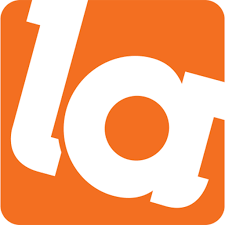 Är du inte med i gruppen? Här är en inbjudningslänk för att gå med i sms-gruppen F-10 på Supertext: smsgrupp.se/dela/hfdunyjvda       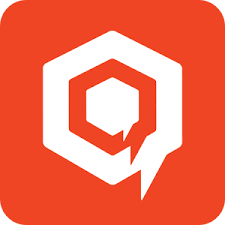 Matchspel (Kungsbackaleken) ?Kungsbackaleken genomförs för pojkar och flickor födda 2009 och 2010 med sex sammandrag, tre på våren vecka 18, 20 och 23 samt tre på hösten vecka 35, 36 och 37. I år har KGFS styrelse beslutat att alla alliansföreningar skall få möjlighet att arrangera sammandragen under ett veckoslut lördag och söndag på sin egen hemmaplan. Vilket för oss känns som en övermäktig uppgift, när vi precis bildat lag.Oklart hur det blir, vi lägger upp vidare info på hemsidan! Föreningsläger i Ulricehamn 21 april – mer info följerEtt läger då alla lagen i klubben åker upp Ca avfärd från Fjärås kl: 8 och är åter hemma igen ca kl 21-22Det är inte tänkt att föräldrar följer med på denna dag, ledare + föräldrar som kör, är de som åker  upp till Ulricehamn.MarknadsföringVi är just nu ganska få tjejer i laget och behöver en förälder som vill ansvara över att framställa en affisch och sätta upp dessa runtom på Bräckaskolan!VEM? Mattias Wallgren har åtagit sig denna uppgift, Tack!Jessica skickar ett mail till Madde med affischen så att hon kan sätta upp den på Gällingeskolan.Kläder Intersport https://team.intersport.se/team/ifk-fjaras/  är vår nya samarbetspartner från vilka vi köper alla våra kläder. Vi har tagit fram ett paket med överdragströja och överdragsbyxor till tjejerna, som vi kan använda när vi åker på cuper/matcher och läger. 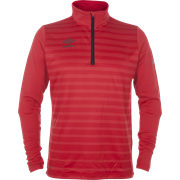 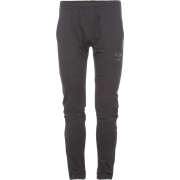   389kr inkl. tryck: Efternamn	  319kr inkl. tryck: Efternamn    + klubbemblemTotal kostnad: 708kr/persJessica tar kontakt med Intersport så att de tar in kläder så att man kan komma dit och prova storlekar. Vi beslutade på mötet att vi köper in denna överdragströja och dessa byxor till alla tjejer i laget. Det kommer en nyhet på hemsidan snart, där du skriver in barnets storlek, det går att ha olika storlekar på tröja och byxor. Åk till Intersport i Kungsbacka och prova ut storlekar. Tänk på att detta ställ skall hålla i några år!Vi bestämde att överdragskläderna skall kosta 200kr/barn som en symbolisk summa, för att bygga upp vår lagkassa.
PS. Vi har tänkt att trycka efternamnen för att de med fördel sen kan ärvas av småsyskon för dem som vill.Man får låna matchtröja men shorts och strumpor, som vi nyligen beställt, får man av klubben vartannat år. OBS! Matchshortsen och strumpor ska endast användas på matcher. SponsringMalin Schaus företag kommer sponsra oss med 10 000kr till våra överdragskläder, vilket vi är enormt tacksamma över!! Jessica kontaktar Intersport för att kolla hur vi gör med faktura och tryck mm.Vill du sponsra?  Hör av dig till Gunnar Linnéll: ifkfjaras@telia.com LagkassaVarje lag har en egen lagkassa. Här kan det sättas in sponsorpengar, kaffepengar mm, även tas ut pengar, härifrån dras t ex. cupavgifter, kostnader för kläder mm.Ansvarig? Madelen Bolin tar denna uppgift, TACK!Swish: Under förra föräldramötet togs beslutet att vi skall göra en engångsinbetalning nu i början av året på 250kr/barn, till vår lagkassa, som kommer användas till diverse utlägg, så som övriga aktiviteter. Ev. överskott följer med till nästa år. Denna summa swishar ni till Madelen, glöm ej att skriva meddelande: F-10, Namn, LagkassaSedan kommer vi också göra inbetalningar vid deltagande av cuper, uppskattningsvis 100kr/cup.Arrangemang Arrangemangsansvarig är länken mellan klubben och laget när det gäller de årliga arrangemangen som föräldrar skall hjälpa till med. I år ska vi vara med vid midsommarfirandet, både förberedelsearbete 21/6 och städning/bortplockning 23/6. Boka in dessa datum redan nu i era kalendrar! Det är obligatoriskt deltagande vid de arrangemang som klubben har och som laget blivit tilldelat. Kan man inte deltaga kommer ni få hjälpa till vid något annat av IFK Fjärås arrangemang.Vi tackar Malin Schau och är väldigt glada för att hon ställer upp och tar detta ansvarsuppdrag 2018. Jessica sammanställer en lista på alla föräldrar och deras kontaktuppgifter som läggs upp i mappen dokument på hemsidan. Klubbens arrangemangsansvarig Anna­Stina Nordkvist (asn01@bredband.net  0300­24115).LertäppanNi har alla fått mail om att vi behöver hjälpas åt att fixa Lertäppan, är vi många går det snabbt. Se till att ni bokar in ett pass då ni hjälper till med diverse arbeten. Du behöver inte vara hantverkare, alla kan hjälpa till med något + att det kommer finnas folk på plats som instruerar dig..Länken till bokningen av arbetspass: https://doodle.com/poll/v4pawr54s3h9ux9s Skriv namn, lag och telefonnummer innan du klickar "färdig" i bokningen.Aktiviteter Tanken är att styra upp vid-sidan-om-aktiviteter såsom bowlingkväll, filmkväll, grillning, brännboll etc. En aktivitet under våren och en under hösten.. Tack, Åsa Graffner och Madelen Bolin för att ni vill ta denna bollen!  Övriga frågor Träningsavgift och medlemsavgift skall betalas av alla som deltar, då det innefattar försäkring för barnen om något mot förmodan händer. Är man ej medlem får man inte deltaga i tex matcher. Betala snarast! Vi kommer att lägga upp bilder och filmer från träningar och matcher på vår hemsida. Om någon inte vill detta så meddela oss! Vi kommer att ha bilderna synliga för alla, för vi vet att mor­ och farföräldrar med flera gärna går in och tittar!  Bilkörning upp till klubbstugan är absolut förbjuden!!Jessica tar reda på om vi skall få elektroniskt medlemskort eller i pappersform i år.Jessica tar reda på vilka utbildningar som är bra att gå för oss ledare och i vilken ordning. Lägger upp ett dokument på hemsidan om utbildningar!